АДМИНИСТРАЦИЯ РЕПЬЕВСКОГО МУНИЦИПАЛЬНОГО РАЙОНА ВОРОНЕЖСКОЙ ОБЛАСТИ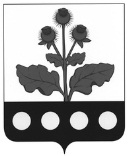 РАСПОРЯЖЕНИЕ«01» июля 2015 г.  № 120-р.с. РепьевкаВ целях реализации постановления администрации муниципального района от 07.10.2011 года №285 «Об антикоррупционной экспертизе нормативных правовых актов и проектов нормативных правовых актов администрации Репьевского муниципального района» 1. Возложить обязанности по проведению антикоррупционной экспертизы нормативных правовых актов администрации Репьевского муниципального района на Пахомова Дениса Ивановича, главного специалиста юридического отдела администрации муниципального района.2. Распоряжение администрации Репьевского муниципального района от 07.04.2014 г. №93-р «О возложении обязанностей по ведению антикоррупционной экспертизе» признать утратившим силу.С распоряжением ознакомлен:                                                             _____________        «     »                         2015О возложении обязанностей по проведению антикоррупционнойэкспертизы Глава администрациимуниципального районаМ.П. Ельчанинов